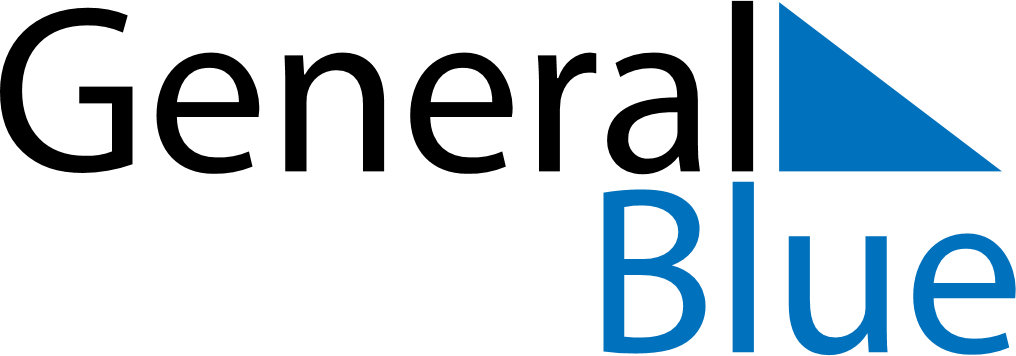 June 2024June 2024June 2024June 2024June 2024June 2024June 2024Lupsanu, Calarasi County, RomaniaLupsanu, Calarasi County, RomaniaLupsanu, Calarasi County, RomaniaLupsanu, Calarasi County, RomaniaLupsanu, Calarasi County, RomaniaLupsanu, Calarasi County, RomaniaLupsanu, Calarasi County, RomaniaSundayMondayMondayTuesdayWednesdayThursdayFridaySaturday1Sunrise: 5:31 AMSunset: 8:49 PMDaylight: 15 hours and 18 minutes.23345678Sunrise: 5:30 AMSunset: 8:50 PMDaylight: 15 hours and 19 minutes.Sunrise: 5:30 AMSunset: 8:51 PMDaylight: 15 hours and 20 minutes.Sunrise: 5:30 AMSunset: 8:51 PMDaylight: 15 hours and 20 minutes.Sunrise: 5:29 AMSunset: 8:51 PMDaylight: 15 hours and 22 minutes.Sunrise: 5:29 AMSunset: 8:52 PMDaylight: 15 hours and 23 minutes.Sunrise: 5:28 AMSunset: 8:53 PMDaylight: 15 hours and 24 minutes.Sunrise: 5:28 AMSunset: 8:53 PMDaylight: 15 hours and 25 minutes.Sunrise: 5:28 AMSunset: 8:54 PMDaylight: 15 hours and 26 minutes.910101112131415Sunrise: 5:28 AMSunset: 8:55 PMDaylight: 15 hours and 27 minutes.Sunrise: 5:27 AMSunset: 8:55 PMDaylight: 15 hours and 27 minutes.Sunrise: 5:27 AMSunset: 8:55 PMDaylight: 15 hours and 27 minutes.Sunrise: 5:27 AMSunset: 8:56 PMDaylight: 15 hours and 28 minutes.Sunrise: 5:27 AMSunset: 8:56 PMDaylight: 15 hours and 29 minutes.Sunrise: 5:27 AMSunset: 8:57 PMDaylight: 15 hours and 29 minutes.Sunrise: 5:27 AMSunset: 8:57 PMDaylight: 15 hours and 30 minutes.Sunrise: 5:27 AMSunset: 8:58 PMDaylight: 15 hours and 30 minutes.1617171819202122Sunrise: 5:27 AMSunset: 8:58 PMDaylight: 15 hours and 31 minutes.Sunrise: 5:27 AMSunset: 8:59 PMDaylight: 15 hours and 31 minutes.Sunrise: 5:27 AMSunset: 8:59 PMDaylight: 15 hours and 31 minutes.Sunrise: 5:27 AMSunset: 8:59 PMDaylight: 15 hours and 31 minutes.Sunrise: 5:27 AMSunset: 8:59 PMDaylight: 15 hours and 32 minutes.Sunrise: 5:27 AMSunset: 9:00 PMDaylight: 15 hours and 32 minutes.Sunrise: 5:28 AMSunset: 9:00 PMDaylight: 15 hours and 32 minutes.Sunrise: 5:28 AMSunset: 9:00 PMDaylight: 15 hours and 32 minutes.2324242526272829Sunrise: 5:28 AMSunset: 9:00 PMDaylight: 15 hours and 31 minutes.Sunrise: 5:28 AMSunset: 9:00 PMDaylight: 15 hours and 31 minutes.Sunrise: 5:28 AMSunset: 9:00 PMDaylight: 15 hours and 31 minutes.Sunrise: 5:29 AMSunset: 9:00 PMDaylight: 15 hours and 31 minutes.Sunrise: 5:29 AMSunset: 9:00 PMDaylight: 15 hours and 31 minutes.Sunrise: 5:30 AMSunset: 9:00 PMDaylight: 15 hours and 30 minutes.Sunrise: 5:30 AMSunset: 9:00 PMDaylight: 15 hours and 30 minutes.Sunrise: 5:31 AMSunset: 9:00 PMDaylight: 15 hours and 29 minutes.30Sunrise: 5:31 AMSunset: 9:00 PMDaylight: 15 hours and 29 minutes.